При поддержке Департамента муниципальных учреждений четвертый год подряд Детская школа искусств принимает гостей – юных и талантливых  вокалистов на традиционном районном вокальном конкурсе «Вишерский голосок». Основная цель конкурса - развитие творческого потенциала, выявление талантливых детей, подростков и молодежи для профессиональной ориентации и воспитание патриотических чувств у юного поколения к своей Родине, ее культуре и искусству, красоте и богатству родной природы, а также повышения художественного уровня репертуара коллективов и исполнительского мастерства участников.  28 апреля на сцене Детской школы искусств выступили 170 воспитанников общеобразовательных учреждений района в номинациях: патриотическая песня, песня народов мира, бардовская песня (соло, ансамбли, хор). Впервые в конкурсе были представлены номинации «бардовская песня» и «песня народов мира». Данные номинации позволяют сохранить и возродить народные традиции, национальную самобытность народов, а также привлечь внимание к истории и культурным традициям родного края. В рамках реализации муниципальной программы «Развитие и гармонизация межнациональных отношений в Красновишерском муниципальном районе Пермского края» приобретены детские народные костюмы и инструменты. Также была представлена выставка «Куклы народов мира». (Благодарим за работы Фомину С.В., Олексюк Н.А., Коваленко Г.М., Ильиных Е.И., Нечаеву Е.А., Вуккерт Е.А.).В этот же день для конкурсантов и любителей рукоделия проходили мастер–классы «декоративно–прикладного искусства» Жанны Валерьевны Рогожниковой «Чудо браслеты» и Анастасии Алексеевны Козловой «Ловец снов».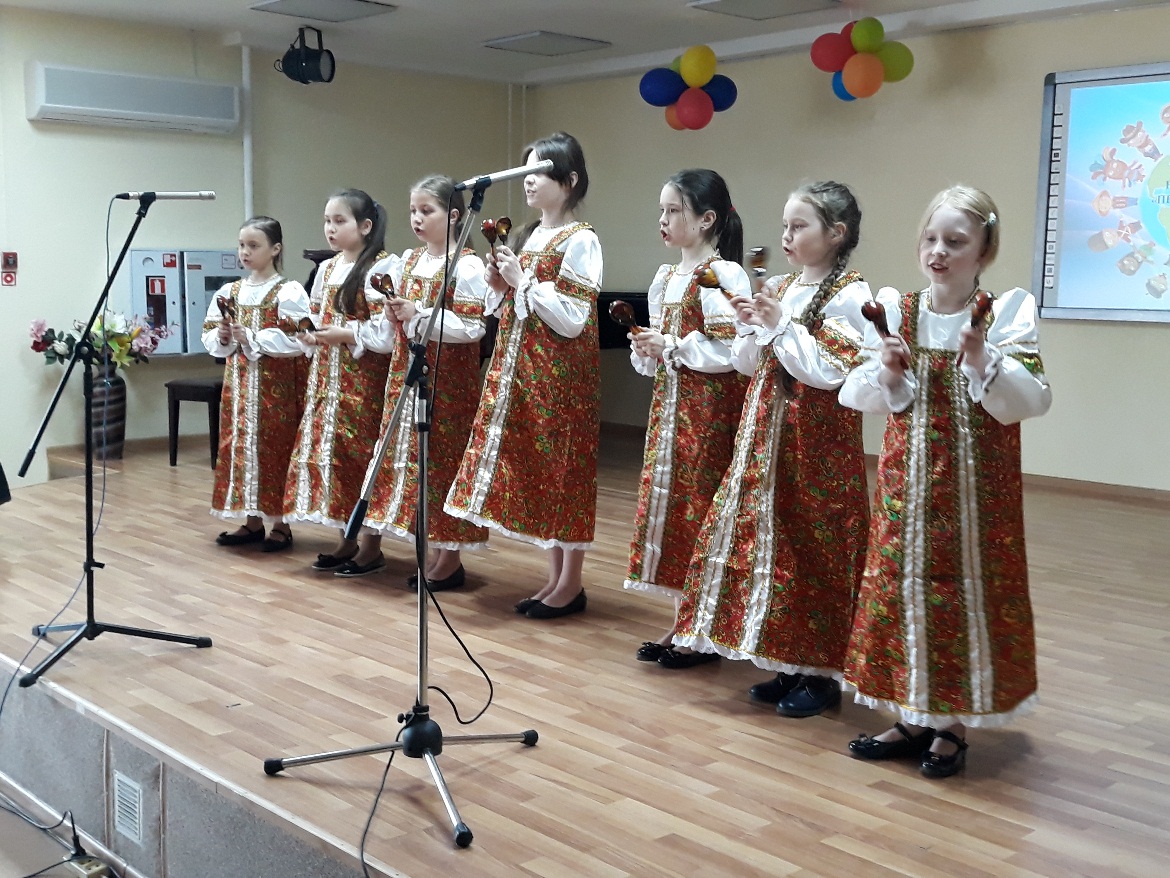 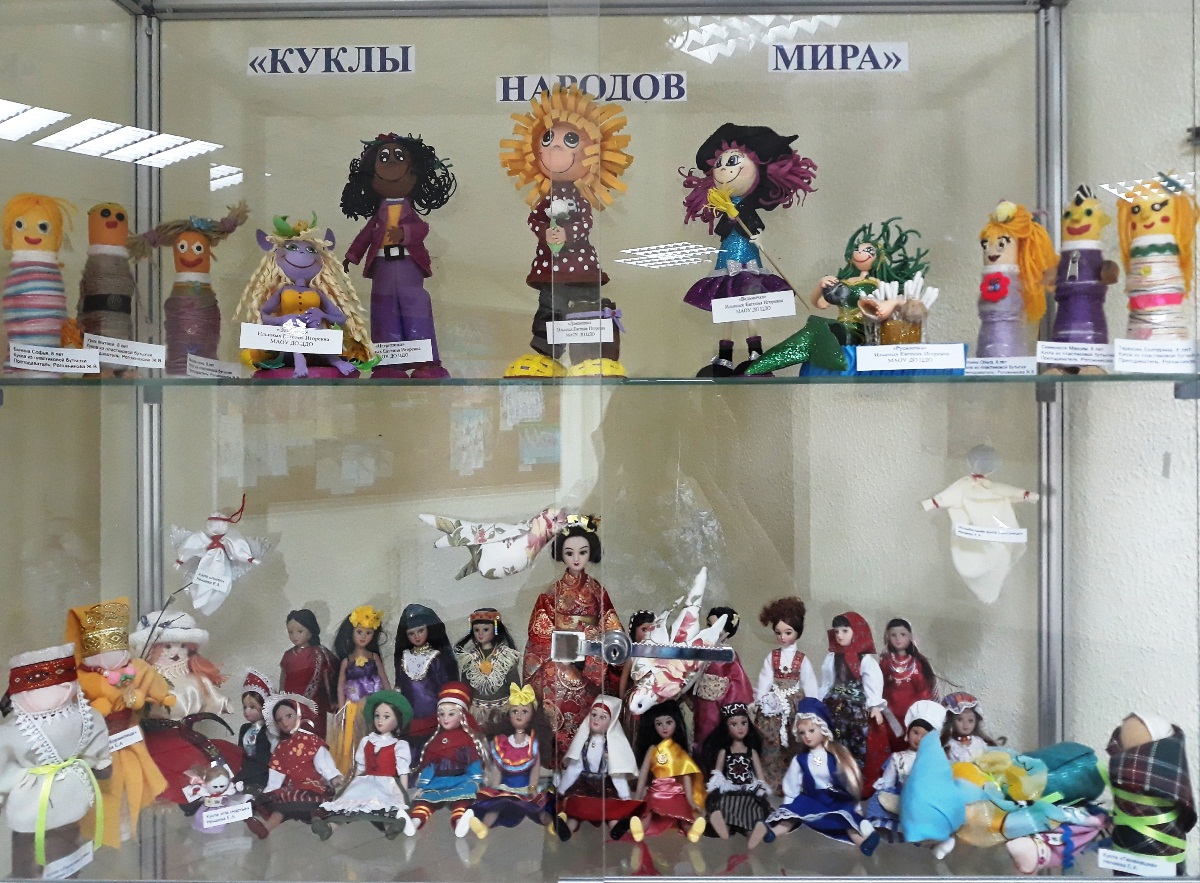 